Importance of Surgery Conference:Surgery is an ancient medical specialty that uses operative manual and instrumental techniques on a patient to investigate and/or treat a pathological condition such as disease or injury, to help improve bodily function or appearance or to repair unwanted ruptured areas.Total number of procedures performed in UAE every year is approximately 51.4 million and all over the world are approximately 234 million.With new modifications in techniques and drugs, Surgery Conference has become an important convention for doctors and technicians across the world to come together and learn about the advancements.Importance of Surgery Conference for Universities and Companies:UniversityProvides exposure to the on-going researches in Surgery and related science Provides insight to the novel inventions and techniques Benefits students and fellowship ownersEnhances career choicesCompaniesExhibits novel drugs required in surgeriesGives new insight on medical claims, insurance and healthcare servicesFace to face meetings with doctors increase business opportunitiesWhy Dubai, UAE?Total numbers of procedures performed are 51.4 million including the number of selected procedures performed:Arteriography and angiocardiography using contrast material: 2.4 millionCardiac catheterizations: 1.0 millionEndoscopy of small intestine with or without biopsy: 1.1 millionEndoscopy of large intestine with or without biopsy: 499,000Diagnostic ultrasound: 1.1 millionBalloon angioplasty of coronary artery or coronary atherectomy: 500,000Hysterectomy: 498,000Cesarean section:1.3 millionReduction of fracture: 671,000Insertion of coronary artery stent: 454,000Coronary artery bypass graft: 395,000Total knee replacement: 719,000Total hip replacement: 332,000The UAE has a life expectancy of 78.4 years at birth, up from 75.2 years in 1990, ranking it 50th among 221 nations. In 2010, coronary artery disease, lung cancer, stroke, chronic obstructive pulmonary diseases, and traffic accidents caused the most years of life lost in the UAE Low back pain, depression, musculoskeletal disorders, neck pain, and anxiety caused the most years lost to disability. The UAE is an upcoming global leader in medical innovation. As the world’s most advanced cities the health care services in UAE are up-to the mark. All the surveys are conducted under the supervision of Dubai Health Authority (DHA) which is empowered to set and implement the policies and strategies for health. A number of surveys have been conducted contributing in establishing comprehensive health promotion program and chalking out prevention and curative strategies. On 27th June 2010, The Dubai Health Authority (DHA) and Dubai Statistics Centre (DSC) collaboratively completed first most comprehensive Dubai Household Health Survey (DHHS). The Primary Healthcare Services Sector (PHCSS) of Dubai Health Authority (DHA) started a health and Socio-economic survey intended to cover 3,000 families in beginning to understand health issues and risk factors affecting population of Dubai. A survey unveiled that 40% of school children in UAE are overweight and 15% are obese.Conference Highlights:General Surgery and its specialtiesPlastic SurgeryOphthalmic SurgeryOtolaryngologyOral SurgeryCardiovascular and Thoracic SurgeryNeurosurgeryOrthopaedic SurgeryObstetrics and Gynaecological SurgeryUrologyTransplant SurgeryAcute Care SurgeryPerioperative Care and AnaesthesiologyAdvancements in SurgeryMarket analysis and scope of Surgery Conference:Although being a phenomenal convention, Surgery is quite a difficult conference since surgeons are mostly busy in emergency and annual cases.With the introduction of live surgeries, surgeons these days prefer video presentations and live surgery workshopsSurgery Conferences across the World: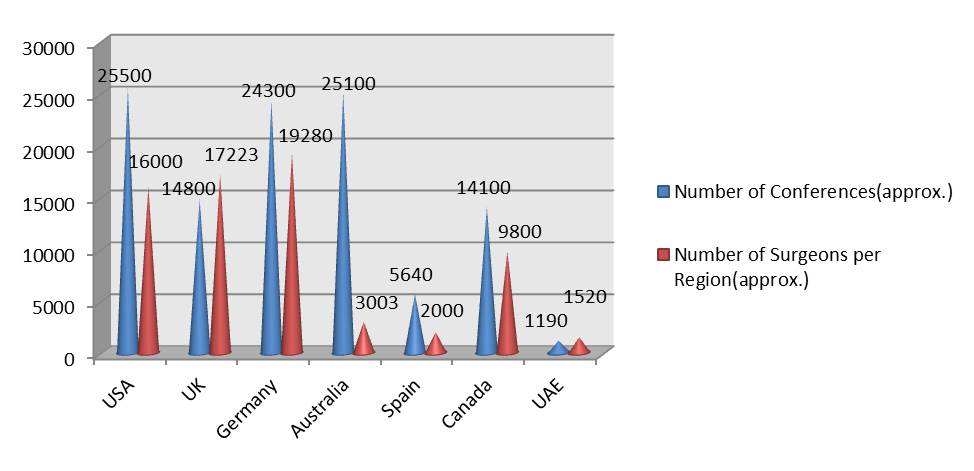 Figure 1: Surgery Conferences across the WorldThe surgery conferences as seen in the past years have been more in UK, UAE, Germany and USA. When related to the average income of a surgeon in those regions, it is quite possible to find out the potential attendees. An approximate coverage of Surgery conference (in percent):USA: 15.71%UK: 25.14%UAE: 25.45%Canada: 12.27%Australia: 1.20%Germany: 14.49%Spain: 5.72%Number of Surgery Conference per year: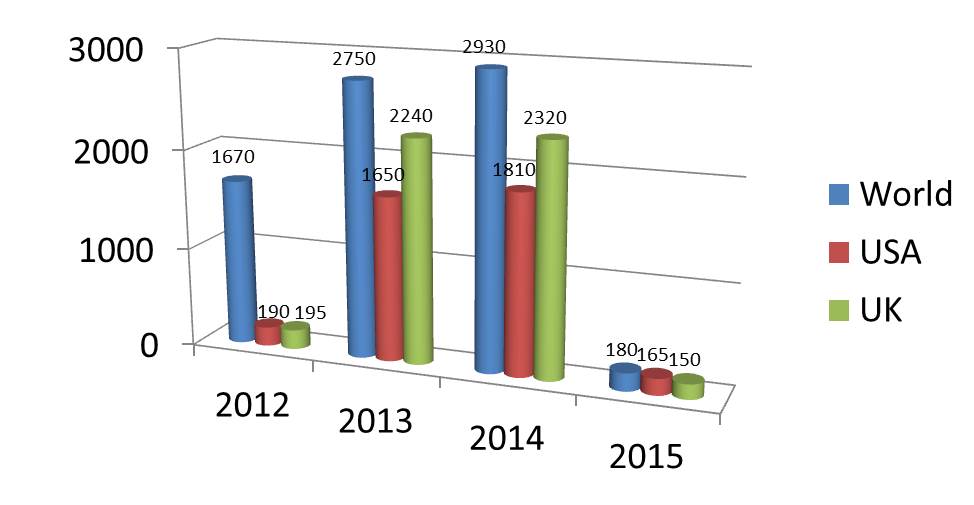 Figure 2: Surgery Conference (per year)The global surgical market reached $385.5 million in 2012 and $419.7 million in 2013. This market is expected to grow to $631.9 million in 2018, a compound annual growth rate (CAGR) of 8.5% from 2013 to 2018. Just like hospital costs, it’s difficult trying to quantify the costs of a particular surgery, as total payments are often broken down into hospital expenses.The top three surgical procedures in terms of overall cost were:	Spinal fusion surgery ($11.26 billion P.A.)Angioplasty of the heart ($11 billion P.A.)Replacement surgery ($10.36 billion P.A.)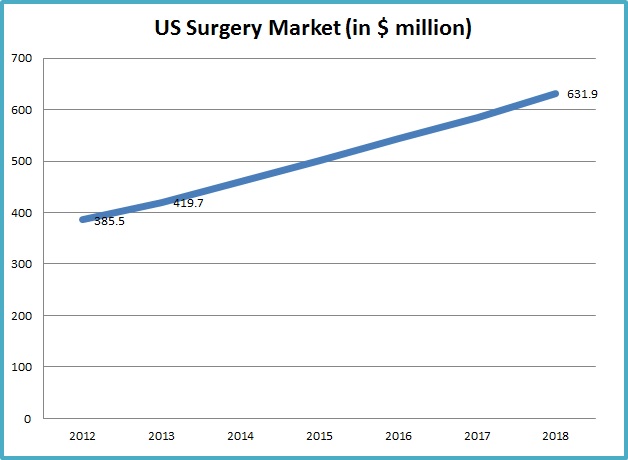 Figure 3: Surgery Market StatisticsWhy to attend???Interaction with members from around the world focused on learning about Surgery and its specialties including Anesthesia, this is the single best opportunity to reach the largest assemblage of participants from over the globe. Conduct demonstrations, distribute information, meet with current and potential customers, make a splash with a new product line, and receive name recognition at this 3-day event. World renowned speakers, the most recent techniques, tactics, and the newest updates in Surgery are hallmarks of this conference.A Unique Opportunity for Advertisers and Sponsors at this International event: http://surgery.conferenceseries.com/sponsors.php Target Audience:SurgeonsAnaesthesiologistsMedical ProfessorsResidentsFellowship ownersMedical StudentsNursesSurgical tool techniciansPharmaceutical IndustriesHealthcare Industries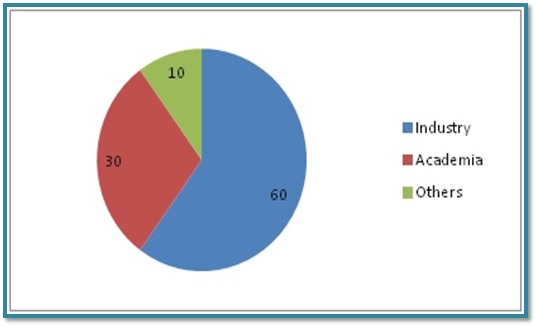 Figure 4: Target AudienceCoverage of Surgery in Middle East:Universities in Middle East:Salman bin abdlaziz universityImam Muhammad ibn Saud Islamic UniversityKing Abdulaziz UniversityKing Abdulaziz UniversityKing Saud UniversityUniversity of DammamKing Faisal UniversityKing Khalid UniversityTaif UniversityAl Jouf UniversityUniversity of HailTabuk UniversityFaculty of Medicine, University of AleppoDubai Medical College for GirlsGulf Medical University AjmanUnited Arab Emirates UniversityUniversity of SharjahRas al-Khaimah Medical and Health Sciences UniversityAden UniversitySana'a UniversityUniversity of Science & TechnologyThamar UniversityUniversities in UAE:Dubai Medical College for GirlsGulf Medical University AjmanUnited Arab Emirates UniversityUniversity of SharjahRas al-Khaimah Medical and Health Sciences UniversityAden UniversitySalman bin abdlaziz universityImam Muhammad ibn Saud Islamic UniversityKing Abdulaziz UniversityKing Abdulaziz UniversityKing Saud UniversityUniversity of DammamKing Faisal UniversityKing Khalid UniversityTaif UniversityAl Jouf UniversityUniversity of HailAssociations across the Globe:American Pediatric Surgical AssociationAmerican Shoulder And Elbow SurgeonsEuropean Surgical AssociationAmerican Society for Reconstructive MicrosurgeryAmerican Society of Transplant SurgeonsAssociation of Women SurgeonsAssociation for Academic SurgeryAmerican Society for General SurgeonsAssociation for Surgical EducationEastern Association for the Surgery of TraumaInternational Society for Heart and Lung TransplantationOrthopedic Trauma AssociationRoyal College of Physicians and Surgeons of CanadaSociety of University SurgeonsSoutheastern Surgical CongressSouthwestern Surgical CongressSurgical Infection SocietyWomen in NeurosurgeryWomen in Thoracic SurgeryAssociations in UAE:Emirates Medical AssociationArab HealthEmirates Plastic Surgery SocietyAmerican British Surgical & Medical Centre, DubaiSociety of Laparo-endoscopic Surgeons, Inc.Society of Thoracic SurgeonsIndustries across the Globe:Johnson & JohnsonGE HealthcareSiemens HealthcareMedtronicBaxter InternationalPhilips HealthcareCovidienAbbott LabsCardinal HealthStrykerDanaherBDBoston ScientificB. Braun EssilorSt. Jude Medical Novartis (Alcon)3M HealthcareZimmerTerumoOlympus MedicalSmith & NephewHospiraToshiba MedicalGetinge GroupCareFusion BayerFreseniusC.R. BardDentsplyIndustries in UAE:Pfizer UAEJohnson & Johnson Middle EastMerck UAENovo Nordisk Pharma GulfGulf Pharmaceutical IndustrySmart Health and Nutrition Ltd.Hikma Pharmaceuticals Valeant Pharmaceuticals Al-Hayat PharmaceuticalsAmgenAlliance GlobalSanofi Aventis UAEGenpharmRanbaxy Laboratories LimitedBioPharmaGlaxoSmithKlineGulf InjectGlobal PharmaAstra Zeneca UAENeopharmaBaxter A.GMedpharmaReferences:http://www.cdc.gov/nchs/fastats/inpatient-surgery.htmhttp://info.shine.com/ http://www.debt.org/medical/hospital-surgery-costs/http://www.bccresearch.com/http://www.pharmacy.org/company.htmlhttp://forum.thegradcafe.com/